                COMPETENCE BASED CURRICULUM 	   JUNIOR SCHOOL               ENGLISH 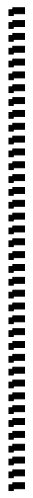   MARKING SCHEMEWRITING Write a letter to your guardian narrating how life is in your new Junior School. (10mks)Writers address	(1 mk)Date	(1 mk)Salutation	(1 mk)Subject (RE)	(1 mk)Body(about life in school)	(2 mks)Closing tag	(1 mk)Language spelling, grammar and punctuation(3 mks)                                              GRAMMAR   1. Write another word that means the same as the underlined (3 mks)The robber surrendered himself at the police station. availedNafula disclosed her family’s secrets to the police. revealedYou will be rewarded for your brave actions.2. Change the following sentences into direct speech. (3 mks)The lady said that she would come afterwards.     “I will come later,” the lady said.      George says that he is reading a story-book.   “I am reading a book,” George said.The teacher asked the children why they were running.    “Why are you running? “The teacher asked the children.        Place the given adjectives in their right order. (2 mks)Maria bought a cheap, scarlet, Japanese car. (Japanese, scarlet, cheap)He married a beautiful, big, Swahili girl.(big, beautiful, Swahili)Fill the gaps with the correct question tag.(3 mks)  Tom would certainly clear the matter, wouldn’t he?We shall go to the party, shan’t we? There won’t be a meeting on Saturday, will there?    Use the correct form of the adjectives in the brackets. (2 mks)Johnson is the smarter of the two brothers. (smart)Among them, who is the most beautiful? (beautiful)Use will, would and would have to fill the blanks.(3mks)If you had practiced well, you would have won the race.If I was told to go home now, I would very first.They will be patient, if he promises to pay.Provide the meaning of the underlined phrasal verbs. (3 mks)We must do away with child labour at all costs. AbolishThe teacher had to shout for James to look up during the lesson. ConcentrateWhen I reached, I found them winding up the meeting. AdjourningChoose the correct form of the verb in the brackets. (3 mks)The sick baby was laid on bed yesterday. (lay)When do you sing? (sing)The suspect was hanged after proven guilty of the offense.(hung)Complete the sentences correctly (3 mks)He was very happy to see his parents.Barely had we reached home when it started to drizzle.It’s such a shame that I don’t want to think of.Use appropriate prepositions in the following sentences.(3mks)Do you prefer reading or writing these words?He was acquitted of crimes cases against him.We drove past the big hotel on our way to Kisumu.Write these sentences by using the correct word from the given pair of words. (3 mks)In modern times students are mostly averse to hard work. (adverse, averse)  You should be very careful in taking adverse decisions. (adverse, averse)  He failed to prove himself eligible for promotion. (illegible, eligible)   Re-arrange the given sentences to make a sensible paragraph.  (2 mks)He is sleeping as he came very late last night.  Let me inform him. You can ring after a few minutes.  Please wake him up. My mother is very sick.  Who is speaking? Mrs. Patel, where is Mr. Patel? IV,I,III,II     b.  I.) I had been to London for a month.  II) Let’s go for a cup of coffee, shall we?  III) Hello Don! Since long I have not seen you. Where were you?  IV) No thank you. I have an appointment at 10.30am.   III,I,II,IVChoose one word to replace the underlined words. (4 mks)Jane is the woman in charge of the hospital. NurseYesterday I say a non-moving bus being pushed. StationaryThey have a fruit garden at their home. OrchardWhere shall we get the money to pay the kidnappers? RansomWrite the opposite of the word in bold. (4mks)It was easy to tell that he was drunk as he staggered away. SoberHe was blessed by his grandfather and became very rich. CursedThe children were forbidden from walking at night. Permitted/AllowedJohn is a very humble businessman. RudeGive one word for. (4mks)41. A person who reads news in a broadcast. Broadcaster/News-Anchor42. A woman whose husband is dead. Widow 43. A girl who is about to marry. Fiancée44 A person who writes poems. PoetForm adjectives with suffix     -less (3 mks)45. 1 my uncle is a careless driver. [care] 46. The machine was completely broken down; it was useless [use] 47. During the month of October the sky is usually cloudless [cloud]  Use who, whose, which or whom to complete the following sentences (3mks)48. This is the teacher to whom I reported the issue. 49. The chef asked who of the two customers had ordered fish and chips. 50. Both my brother decided to have a race to see who is faster. Change the direct speech into the indirect speech. (3 mks) “Come to my office, Njoroge.“ Said Timothy. Njoroge told Timothy to go to his office. “Where are all the sailors?” Asked the captainThe captain asked where all the sailors were. “Are you Mr. Rotich?” Said the visitor. The visitor asked if he was Mr Rotich.Look at each of the underlined word and write weather it is a noun, verb, adjective, or adverb. (3mks)She knitted a warm sweater for her grandmother. VerbShe bought a brand new car yesterday. AdjectiveWe all disembarked when the ship reached the harbour. NounORAL SKILLS (5mks)Provide another word with the same pronunciation as the words given (5mks)Further FatherStorey StoryFlower FlourPrinciple PrincipalNo Know ETIQUTTE (4mks)Identify the phrases to use in the following occasionsi) In case you wrong someone. Sorry!ii) When someone does or gives something to you. Thank you!iii) When you want to interrupt someone.  Excuse me!iv) If you did not hear a point correctly. Pardon me!FIRST PASSAGERead the passage below and answer questions 1-5 Our school values need to be kept on check at all times. As the saying goes, ‘Charity begins at home. It is therefore crucial that both parents and children work together to see to it that the young ones grow morally upright. This will help in the absence of parents when children join boarding high schools. They will not get carried away by the storms of peer pressure. The children should stand the test of time if they had been trained to love others. They need to work hard, be polite, respect others and their property and have some self-control. Disciplined children should be able to express themselves honestly. They should show politeness and accord respect to other people and their property. If parents admitted the need for children to attain integrity and trained them so, our society would be better. Identify a proverb from the passage. (1mk) Charity begins at home What will enhance the young ones to grow morally upright? (1mk) Moral and school valuesThe phrase ‘peer pressure” has been underlined. What does it entail? (1mk) Being influenced by others to make decisionsIdentify three virtues from the passage. (1mk) To work hard, be polite, respect others and their property and have some self-control What should disciplined children be able to do? (1mk) Disciplined children should be able to express themselves honestly. They should show politeness and accord respect to other people and their property.Read the dialogue below and answer questions 6-10. Student: Good morning, Sir. Teacher: Good morning. Student: Sir, my examination is around the corner. Can you give me some instructions as to how I should prepare? Teacher: Certainly! But first, get rid of your mobile phone. That is a major distraction. Student: ok sir. Teacher: Read your texts thoroughly, for you must have all the information while you study. Student: Sir, I have a problem in memorizing. Teacher: Instead of learning, try to understand. Try to concentrate on one major theme at a time until you grasp it well. Student: Sir, some of my friends were planning to do group study. Will it be useful? Teacher: Yes, definitely. You also must solve old question papers because those will help you get acquinted with the format of the questions. Student: Thank you, sir. Teacher: If you need anything else, let me know. Student: Sure sir. According to the above dialogue, what is a major distraction of the student’s preparation. (1mk) Mobile phonesIdentify an adverb of manner from the dialogue above. (1mk) Thoroughly The word grasp has been underlined. What does it mean? (1mk) Understand Mention a polite expression used in the conversation. (1mk) Thank you, sure sir, good morning too10. Identify a preposition from the above dialogue. (1mk) You Read the following poem and answer questions 11-16. School life is truly a bliss, Learning in classes that we would never want to miss, Each led by the dedicated teachers we know so well, Teaching us to paint, speak, write and even spell. With each day comes a new lesson, we learn so much, From our educator’s knowledge and their human touch, Like parents our teachers educate us with all they have got, Maximizing their effort within their teaching time slot.But that does not mean recess is any less fun, When we can have our meals, play with friends and run, Socializing with friends from different walks of life, All raised lovingly by every dedicated father and wife. The special events and competitions in school are entertaining too, Getting prizes for storytelling, spelling and the pictures we drew, Fun activities to strengthen bonds and priceless friendships. School life is simply so joyful that it truly is bliss, And I know that in adulthood all these moments I will miss, But for now in my youth I shall cherish these moments of joy, In my classroom of teachers with every young girl and boy. Daya Nandan. What according to the poem, would the writer never want to miss? (1mk) School life, classes According to the writer, on special events and competitions learners are awarded for? (1mk)     Getting prizes for storytelling, spelling and the pictures drew, What strengthens bond and priceless friendships according to the poem? (1mk) Fun activities to strengthen bonds and priceless friendships. Identify a pair of rhyming words from the poem in stanza five. (1mk) Joy…boyWhich are the fun events mentioned by the writer in the poem? (1mk) Storytelling, drawing, Identify the poet of the above poem (1mk) Daya NandanFor questions 30-34, read the passage below and answer the questions that follow. Once upon a time, fish used to live on land. However, he was always nuisance to the residents of the animal kingdom. Whenever there was theft, fish was to blame. And there was nothing anyone would do as fish was judge Owl’s friend. Whenever fish was brought before him, Owl would gladly accept a bribe from him and he would be set free allegedly for lack of sufficient evidence. Thus, fish became bolder and graduated into more serious crimes as armed robbery. One day, Owl’s daughter was taking a walk through the forest when fish saw her. And he could not take his eyes off her colourful coat and golden necklace. He decided to way lay her by the river and rob her, but owl’s daughter was not going to let go of her prized coat and necklace without a fight. Fish dragged her to the river and drowned her before robbing her. However, a little bird saw this and shouted for help. Animals picked their weapons and came running but when fish saw them, he dived into the river to hide from the mob. Judge owl came to the scene and ordered fish to come out of the water for judgement. But fish refused. The judge went ahead and sentenced him, ‘Since you think you are smart and refuse to come out of water. I declare that is where you will live forever. If you ever come to the surface and if you are ever caught you will be killed for food.” According to the passage, why was fish termed as a nuisance? (1mk)              Whenever there was theft, fish was to blameThe word “sufficient” has been underlined. What does it mean? (1mk) Whenever there was theft, fish was to blame What did the fish want to rob off owl’s daughter? (1mk) Colorful coat and golden necklace Who rescued the owl’s daughter according to the passage? (1mk) A little birdIdentify a personal pronoun from the first paragraph. (1mk) He  26. Identify the ‘subject’ and ‘object’ from the sentences. She cooked a delicious meal. (1mk) Object                      subjectIt barked at the thief. (1mk) Object                      subjectThe farmers were preparing the farm. (1mk) Object                                             subject                 THIS IS THE LAST PRINTED PAGE 